              Night 			 				Name ___________________________

Directions: As you read Night, fill out these reading guide questions. Complete sentences are not necessary, but complete answers are. 

1. Why didn’t Elie, his family, or the other Jewish people leave Sighet even after encountering multiple warnings about the dangers to come? Give specific examples. 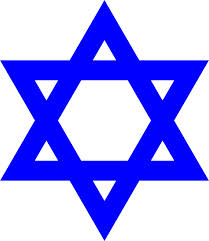 

2. Describe Elie’s experience on the train to the concentration camp. What does he see? Hear? Smell?

3. What probably happened to Elie’s mother and sister, Tzipora, once they arrived to the concentration camp?4. On pg. 34, Elie writes 8 sentences that all begin with the phrase “Never shall I forget.” (This is a literary device called Anaphora!) What effect does this have on you, the reader? Why does he do this?

5. An SS officer, smelling like the Angel of Death, looked at them “as one would a pack of leprous dogs clinging to life.” What does this mean?

6. While walking for four hours to a new camp, the SS guards encounter young, German girls. How do these girls react to seeing the SS guards and the Jewish prisoners? What does this tell us about how some regular citizens reacted to the Nazi’s concentration camps?7. Why does Franek beat Elie’s father while marching in step from place to place (55)?
8. Elie and the others are forced to watch a boy hang to death because he stole a ration of soup. At this moment, Juliek says to Elie, “This ceremony, will it be over soon? I’m hungry… (62).  What can we infer about their mental and emotional state at this moment?9. Elie hears the Red Army is close and will come to the camp. Why does he decide to evacuate with the others instead of staying in the infirmary?10. Describe what scene was most memorable to you and why.Directions: As you read Night, track the following themes, taking notes if that will help you. After you complete the novel, answer 2 of these questions thoroughly (more than one paragraph). 20 points each per answer. 

Theme Topic: Dehumanization
Dehumanization is the process by which the Nazis gradually reduced the Jews to little more than “things” which were a nuisance to them. How were Elie, his father, and the other Jews dehumanized in Night?Theme Topic: Father-Son Relationships In the concluding pages of Night, Elie’s father is dying a slow and painful death in Buchenwald. Elie is there to comfort him, or at least try to. Does Elie see his father as a burden at this point? Does he feel only pity and sorrow for him? How has their relationship changed since the beginning of the memoir? How has it stayed the same?
Theme Topic: DeathWhat is the significance of the book’s final image, Wiesel’s face, reflected in a mirror? He writes that a corpse gazed back at him. What aspects of him died during this ordeal? What aspects were born in their place?Theme Topic: Faith
Describe Elie’s faith at the beginning of the novel compared to his faith at the end.  What changed? Why?

Motif: 
Why is the memoir entitled Night?  What does this symbolically and metaphorically represent?
_________________________________________________________________________________________________________________________
__________________________________________________________________________________________________________________________________________________________________________________________________________________________________________________
_________________________________________________________________________________________________________________________
_________________________________________________________________________________________________________________________
_________________________________________________________________________________________________________________________
_________________________________________________________________________________________________________________________
_________________________________________________________________________________________________________________________
_________________________________________________________________________________________________________________________
_________________________________________________________________________________________________________________________
_________________________________________________________________________________________________________________________
_________________________________________________________________________________________________________________________
_________________________________________________________________________________________________________________________
_________________________________________________________________________________________________________________________

_________________________________________________________________________________________________________________________
_________________________________________________________________________________________________________________________
_________________________________________________________________________________________________________________________
_________________________________________________________________________________________________________________________
_________________________________________________________________________________________________________________________
_________________________________________________________________________________________________________________________
_________________________________________________________________________________________________________________________
_________________________________________________________________________________________________________________________
_________________________________________________________________________________________________________________________
_________________________________________________________________________________________________________________________
_________________________________________________________________________________________________________________________

__________________________________________________________________________________________________________________________________________________________________________________________________________________________________________________
__________________________________________________________________________________________________________________________________________________________________________________________________________________________________________________
_________________________________________________________________________________________________________________________
_________________________________________________________________________________________________________________________
_________________________________________________________________________________________________________________________
_________________________________________________________________________________________________________________________
_________________________________________________________________________________________________________________________
_________________________________________________________________________________________________________________________
_________________________________________________________________________________________________________________________
_________________________________________________________________________________________________________________________
_________________________________________________________________________________________________________________________
_________________________________________________________________________________________________________________________
_________________________________________________________________________________________________________________________

_________________________________________________________________________________________________________________________
_________________________________________________________________________________________________________________________
_________________________________________________________________________________________________________________________
_________________________________________________________________________________________________________________________
_________________________________________________________________________________________________________________________
_________________________________________________________________________________________________________________________
_________________________________________________________________________________________________________________________
_________________________________________________________________________________________________________________________
_________________________________________________________________________________________________________________________
_________________________________________________________________________________________________________________________
_________________________________________________________________________________________________________________________

_________________________________________________________________________________________________________________________